Совет депутатовмуниципального образования Аннинское городское поселениеЛомоносовского муниципального района Ленинградской областиРЕШЕНИЕ04.08.2020			     							   № 22Об утверждении и присвоении наименований элементам улично-дорожной сети на территории муниципального образования Аннинское городское поселение Ломоносовского муниципального района Ленинградской областиРуководствуясь статьей 14 Федерального закона от 06.10.2003 № 131-ФЗ «Об общих принципах организации местного самоуправления в Российской Федерации», областным законом Ленинградской области от 15.06.2010 № 32-оз «Об административно-территориальном устройстве Ленинградской области и порядке его изменения», Уставом  муниципального образования Аннинское городское поселение Ломоносовского муниципального района Ленинградской области, на основании Протокола заседания Комиссии по присвоению наименований элементам улично-дорожной сети, наименований элементам планировочной структуры, изменению, аннулированию таких наименований в МО Аннинское городское поселение от 09.06.2020 № 59, совет депутатов муниципального образования Аннинское городское поселение Ломоносовского муниципального района Ленинградской области решил: Присвоить следующее наименование элементу улично-дорожной сети в деревне Рюмки муниципального образования Аннинское городское поселение Ломоносовского муниципального района Ленинградской области: улица Александра Чечётенко.Настоящее решение вступает в силу после его опубликования в официальных средствах массовой информации муниципального образования Аннинское городское поселение Ломоносовского муниципального района Ленинградской области.Приложение к настоящему решению разместить на официальном сайте органов местного самоуправления муниципального образования Аннинское городское поселение Ломоносовского муниципального района Ленинградской области.Глава муниципального образования Аннинское городское поселение						Д.В. Рытов 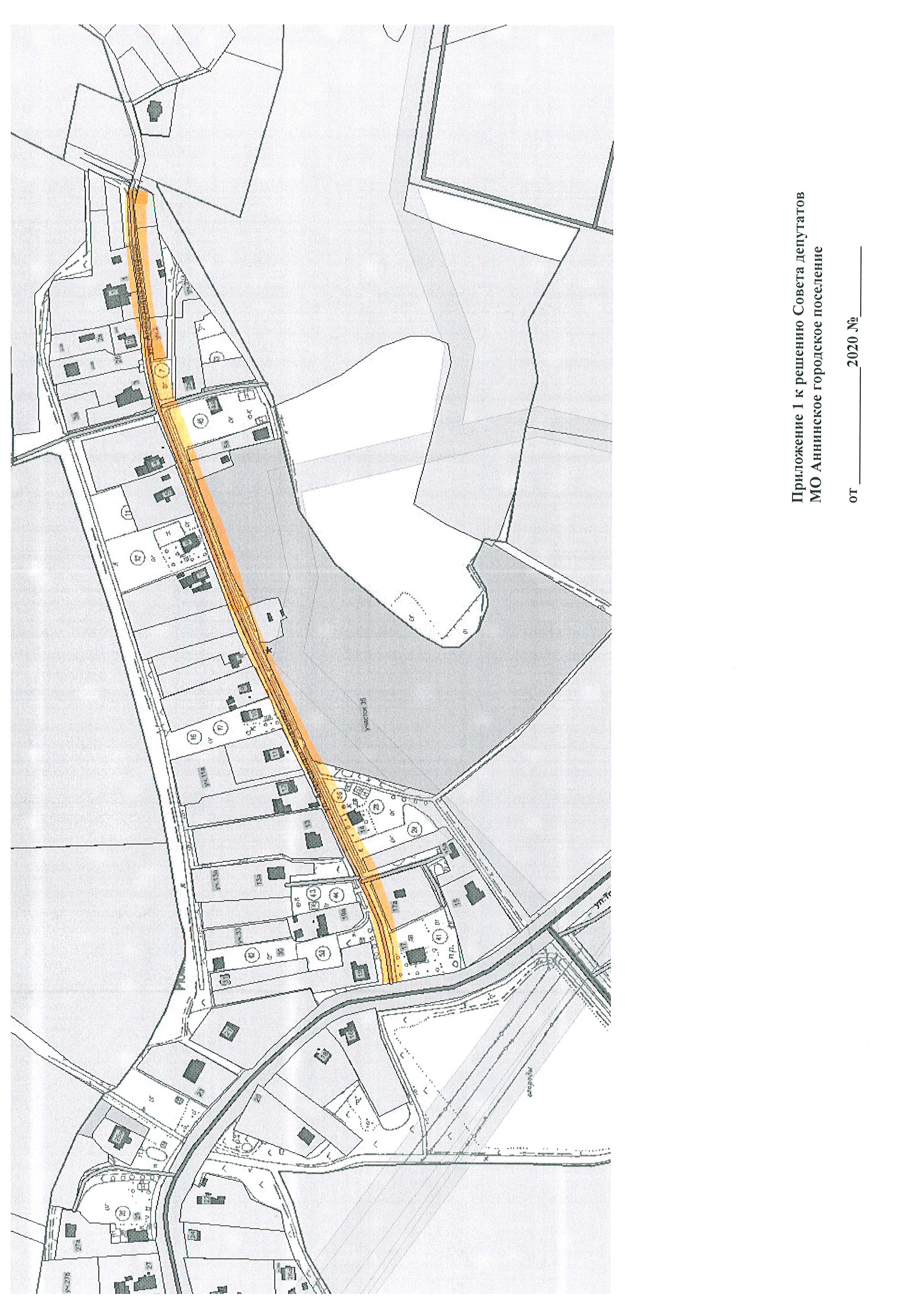 